Examination experience 1st time examination (formative appraisal) examination organized at least for the 2nd time (summative appraisal)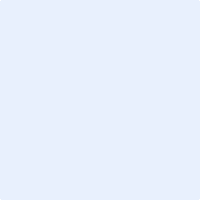 